Муниципальное казенное дошкольное образовательное учреждениедетский сад № 2 «Солнышко» c. БогучаныОтчет о результатах самообследования МКДОУ д/с № 2 «Солнышко»с 01.01.2020г. по 31.12.2020г.Самообследование МКДОУ детский сад № 2 «Солнышко» разработано  с учетом требований:- Порядка проведения самообследования образовательной организацией, утверждённым приказом Министерства образования и науки РФ от 14 июня 2013 г. № 462; с изменениями и дополнениями от: 14 декабря 2017г.- Приказом Министерства образования и науки Российской Федерации от 10.12.2013 года «Об утверждении показателей деятельности образовательной организации, подлежащей самообследованию» № 1324.Целями проведения самообследования являются: обеспечение доступности и открытости информации о деятельности  учреждения, подготовка отчета о результатах самообследования.Аналитическая частьОбщая характеристика детского сада и условия его функционирования.Муниципальное казенное дошкольное образовательное учреждение детский сад № 2 «Солнышко» расположен в  прекрасном месте: в сосновом бору вдали от проезжей части. Участки детского сада озеленены, оснащены прогулочными верандами и постройками для игровой деятельности, разбиты клумбы, цветник.Проектная наполняемость на 95    мест. Общая площадь здания 843, 5 кв.м., из них площадь помещений, используемых непосредственно  для нужд образовательного процесса, 762 кв.мЦель деятельности детского сада – осуществление образовательной деятельности по реализации образовательных программ дошкольного образования.Предметом деятельности детского сада является формирование общей культуры, развитие физических, интеллектуальных, нравственных, эстетических и личностных качеств, формирование предпосылок учебной деятельности,  сохранение и укрепление здоровья воспитанников.Режим работы:Пятидневная рабочая неделя, с выходными днями в субботу и воскресенье, режимом пребывания воспитанников в МКДОУ – 10,5  часов, с 7.30 до 18.00 часовПравоустанавливающие документы.В ДОУ имеются следующие правоустанавливающие документы:- Устав утвержден постановлением администрации Богучанского района от 19.01.2016г. № 38-п- Свидетельство о постановке на учет  юридического лица в налоговом органе от 16.08.2000 года, присвоен ИНН /КПП 2407009843/240701001 межрайонной ИФНС России № 18 по Красноярскому краю.- Свидетельство о внесении записи в Единый  государственный реестр  юридических лиц от 21.02.2006  года    за основным государственным регистрационным номером 2062420001301  межрайонной ИФНС России № 18 по Красноярскому краю.- Лицензия на право ведения образовательной деятельности от 24 октября 2016 года. Серия 24 ЛО1 регистрационный номер 0002194 , выдана Службой по контролю в области образования Красноярского края. - Заключение о соответствии объекта защиты обязательным требованиям пожарной безопасности № 041209 от 20.05.2011г. - Санитарно-эпидемологическое заключение № 24.69.03.000. М.  000109.02.06 от 10.02.2006г.- Лицензия на осуществление медицинской деятельности № ЛО-24-01-003577 от 16.03.2017 г.  выдана Краевым государственным бюджетным учреждением здравоохранения «Богучанская районная больница».- Договоры о взаимоотношениях между дошкольным образовательным учреждением и учредителем.- Локальные акты учреждения: положения, приказы, которые соответствуют перечню и содержанию Устава учреждения и законодательству РФ:-Закону Российской Федерации «Об образовании» от  1 сентября 2013 г.-Приказу Минобрнауки Российской Федерации «Об утверждении порядка организации и осуществления образовательной деятельности по основным общеобразовательным программам - образовательным программам дошкольного образования» от 30 августа 2013г. №1014.-Конвенции ООН о правах ребёнка.-Санитарно-эпидемиологическим правилам и нормативам СанПиН 2.4.1.3049-13 «Санитарно эпидемиологические требования к устройству, содержанию и организации режима работы дошкольных образовательных организаций».-Санитарно-эпидемиологическим правилам СП 3.1/2.4.3598-20 «Санитарно эпидемиологические требования к устройству, содержанию и организации работы образовательных организаций и других объектов социальной инфраструктуры для детей и молодежив условиях распространения новой коронавирусной инфекции (COVID - 19)».-Санитарным правилам СП 24 3648-20 «Санитарно эпидемиологические  требования к организациям воспитания и обучения, отдыха и оздоровления  детей и молодежи».-Письму Министерства образования и науки РФ от 21.10.2010 г  03-248 «О разработке Основной общеобразовательной программы дошкольного образования».-Приказу Министерства образования и науки РФ от 23.11.2009г № 655 «Об утверждении и введении в действие федеральных государственных требований к структуре Основной общеобразовательной программы дошкольного образования».-ФГОС в дошкольном образовании,  утвержденный приказом  Минобрнауки от 17.10.2013 г. №1155 «Об утверждении федерального государственного образовательного стандарта дошкольного образования» зарегистрирован в Минюсте РФ 14.11.2013 г. Регистрационный N 30384, вступивший в силу  01.01.2014 г.Документация дошкольного образовательного учреждения.Нормативно-правовое обеспечение функционирования дошкольного учреждения включает взаимосвязанные документы, регламентирующие структуру, задачи и функции учреждения, организацию его работы, права и обязанности, ответственность руководителей и работников дошкольного учреждения. Дошкольное учреждение является юридическим лицом, образованным в соответствии с законодательством Российской Федерации. Дошкольное учреждение имеет Устав, круглую печать, штампы, бланки со своим наименованием и другие реквизиты.Утверждена номенклатура дел ДОУ.В ДОУ своевременно и грамотно  ведется документация, касающаяся трудовых отношений: имеется штатное расписание, штат работников соответствует установленным требованиям, структуре и штатной  численности в соответствии с Уставом учреждения.  Со всеми работниками заключены трудовые договора, при необходимости дополнительные соглашения к трудовым договорам, ведется книга регистрации трудовых договоров с работниками. Разработаны должностные инструкции, все работники с ними ознакомлены и получили 1 экземпляр  под подпись на руки. Имеются, утвержденные заведующим, правила внутреннего трудового распорядка, с которым ознакомлены все работники ДОУ, действующий коллективный договор.В наличии книга учета личного состава, книга движения трудовых книжек и вкладышей к ним, трудовые книжки на каждого работника, личные дела всех работников, журналы проведения инструктажей с работниками.Заключены договора с родителями (законными представителями воспитанников), ведется журнал регистрации договоров между ДОУ и родителями (законными представителями воспитанников). Оформлены личные дела воспитанников, ведется книга движения детей, учета будущих воспитанников ДОУ, книга приказов о зачислении и отчислении воспитанников. Вывод: нормативно-правовое обеспечение ДОУ – удовлетворительное, документация разрабатывается  своевременно, аккуратно, грамотно, хранится в папках, помеченных, согласно номенклатуре дел в ДОУ.Документация, касающаяся трудовых отношений. В ДОУ имеется документация, касающаяся трудовых отношений:  приказы по личному составу; трудовые договора; личные дела сотрудников; правила внутреннего трудового распорядка; инструкции по охране труда. Оценка системы управления организации. Управление ДОУ строится  на принципах демократичности, открытости, приоритета общечеловеческих ценностей, охраны жизни и здоровья человека, свободного развития личности. Управление осуществляется на основе сочетания принципов единоначалия и коллегиальности, обеспечивающих государственно-общественный характер управления.Непосредственное управление ДОУ  осуществляет заведующий, который назначается на должность и освобождается от должности приказом Учредителя в порядке, установленном законодательством Российской Федерации.Общественный  характер управления  ДОУ  обеспечивают органы самоуправления:Общее собрание коллектива – принимает новые редакции Устава Учреждения, заключает коллективные  договора, утверждает Правила  внутреннего трудового распорядка, вносит предложения в части материально-технического обеспечения и оснащения образовательного процесса,  мероприятий по охране и укреплению здоровья детей и работников Учреждения.Педагогический совет – принимает планы работы Учреждения, направления образовательной деятельности ДОУ, образовательные программы, организует распространение педагогического опыта.Общее родительское собрание – принимает решение о содействии руководству ДОУ в совершенствовании условий для осуществления образовательного процесса, охраны жизни и здоровья, гармоничного развития личности ребенка; в защите законных прав и интересов детей; в организации и проведении массовых воспитательных мероприятий.                             Родительский комитет – содействует организации совместных мероприятий в Учреждении; оказывает посильную помощь Учреждению в благоустройстве помещений, детских площадок, территории, укреплению материально-технической базы; помогает в работе с воспитанниками из неблагополучных семей.Вывод:    создана структура управления в соответствии с целями и содержанием работы учреждения. Порядок выборов органов самоуправления Учреждения и их компетенция определяются Уставом Учреждения и Положениями об органах самоуправления. Оценка содержания и качества подготовки воспитанников.Содержание образовательного процесса в дошкольном учреждении определяется образовательной программой МКДОУ детский сад № 2 «Солнышко» с. Богучаны (далее – Программа).Программа является документом, характеризующим специфику содержания и особенности образовательного процесса.       Образовательная программа включает совокупность образовательных областей (социально-коммуникативное, познавательное, речевое, художественно-эстетическое, физическое развитие), что обеспечивает разностороннее развитие детей с учетом их возрастных и индивидуальных особенностей. Для детей с особыми возможностями здоровья разработаны адаптированные основные образовательные программы.Основными формами работы в дошкольном образовательном учреждении являются: - образовательная деятельность, осуществляемая в процессе организации различных видов детской деятельности (игровой, коммуникативной, трудовой, познавательно-исследовательской, продуктивной, музыкально-художественной, чтения); - образовательная деятельность, осуществляемая в ходе режимных моментов; -  самостоятельная деятельность детей;-  взаимодействие с семьями детей по реализации основной общеобразовательной программы дошкольного образования. Работа с дошкольниками предполагает четкую организацию пребывания детей в детском саду, правильное распределение нагрузки в течение дня, координацию и преемственность в работе воспитателя, педагога-психолога, учителя-логопеда, музыкального руководителя.Объем недельной образовательной нагрузки в МКДОУ  детский сад № 2 «Солнышко»: первая младшая группа (2-3) не более 1,5 часа; вторая младшая группа (3-4 лет) 2 ч. 45 мин.; средняя группа (4-5 лет) 4 часа; старшая группа (5-6 лет) 6 ч. 15 мин.; подготовительная к школе группа (6-7 лет) 8 ч.30 мин.Продолжительность непрерывной непосредственно образовательной деятельности для детей от 2 до 3 лет - не более 10 минут, от 3 до 4 лет - не более 15 минут,  для детей от 4 до 5 лет - не более 20 минут, для детей от 5 до 6 лет - не более 25 минут, а для детей  от 6 до 7 лет - не более 30 минут. Физическое воспитание детей направлено на улучшение состояния здоровья и физического развития, расширение функциональных возможностей растущего организма, формирование двигательных навыков и двигательных качеств. В течение недели во всех возрастных группах проводятся  3 физкультурных  занятия. Музыкальный руководитель проводит 2 занятия. В летнее время все виды детской деятельности максимально выносятся на улицу. Закаливающие мероприятия осуществляются систематически в соответствии с временем года и возрастом детей. 7.   Оценка образовательной деятельности МКДОУ С апреля все организации страны приостановили свою деятельность (Указ Президента от 02.04.2020 № 239). из-за эпидемиологической обстановки. Детский сад находился на самоизоляции. Анализ результатов воспитательно-образовательной работы за 2019-2020 учебный год  не проводился.С мая  в детском саду функционировала дежурная группа, в которой находились воспитанники из разных групп. Летняя оздоровительная работа в МКДОУ детский сад № 2 «Солнышко» с. Богучаны осуществлялась согласно плану, принятым решением педсовета от  14 мая 2020 года (протокол № 4).Администрацией ДОУ проводился контроль за выполнением санитарно-гигиенических норм, проведением прогулок, физкультурно-оздоровительных мероприятий и зарядок на свежем воздухе. Были созданы условия для самостоятельной деятельности детей в группе и на участках ДОУ.План работы с детьми был направлен на воспитание положительных эмоций, высокую двигательную активность детей. Основную часть времени дети проводили на свежем воздухе. Прием детей, гимнастика, игровая деятельность и другие мероприятия также осуществлялись на свежем воздухе. Акцент был сделан на увеличении времени пребывания воспитанников на свежем воздухе, на повышении двигательной активности детей через подвижные игры, спортивные развлечения, экскурсии, выносной материал.В сентябре 2020г. проведен начальный мониторинг для оценки индивидуального развития детей с целью эффективного планирования дальнейшего педагогического процесса.В обследовании приняли участие 19 детей II младшей группы, 20 – средней, 20 – старшей, 20 – подготовительной, общее количество обследованных детей – 79.Результаты мониторинга детского развития детей за сентябрь 2020 Вывод: Воспитателям рекомендовано наметить индивидуальную работу в течение учебного года с детьми, испытывающими трудности по усвоению программного материала с учетом диагностики, а так же оказать консультативную помощь их родителям. Педагогам при составлении планов воспитательно-образовательной работы обратить внимание на область речевое развитие, включать в работу перессказывание и составление рассказов, пальчиковые, артикуляционные гимнастики, речевки, заклички и т.д.7.1.      Оценка организации взаимодействия с семьями воспитанников. С сентября все мероприятия с родителями: консультации, рекомендации проводились в индивидуальной, заочной и в дистанционной формах. Оформлялись информационные стенды в родительских уголках. Оценка организации учебного процесса.Анализ учебного плана ДОУ показал что, план составлен в соответствии с основной образовательной программой дошкольного образования, разработанной учреждением самостоятельно на основе комплексной программы «Программа воспитания и обучения в детском саду» под редакцией М.А. Васильевой, В.В. Гербовой, Т.С. Комаровой и корректировался, согласно требованиям ФГОС ДО. Расписание непосредственно-образовательной деятельности соответствует режиму дня и возрастным особенностям детей. Анализ календарного учебного графика показал, что содержание соответствует началу и окончанию учебного года, учитываются праздничные дни и регламент образовательного процесса, что соответствует нормам СанПин.Вывод: Учебный процесс в ДОУ организован в соответствии с требованиями, предъявляемыми законодательством к дошкольному образованию и направлен на сохранение и укрепление здоровья воспитанников, предоставление равных возможностей для полноценного развития ребенка.8 .Оценка кадрового обеспеченияДетский сад укомплектован кадрами на 100 %. Образовательную работу с детьми ведут 12 педагогов: 9 воспитателей, учитель-логопед, педагог-психолог, музыкальный руководитель.  Все педагогические работники имеют профессиональное образование, своевременно посещают курсы повышения квалификации. Педагоги постоянно повышают свой профессиональный уровень, эффективно участвуют в работе методических объединений, знакомятся с опытом работы своих коллег и других дошкольных учреждений, а также самообразовываются.	За период с 01.01.2020 - 31.12.2020 года  педагоги с детьми приняли участие в различных творческих и профессиональных конкурсах. Педагоги ДОУ делились  опытом работы:9. Оценка учебно-методического и библиотечно-информационного обеспеченияУчебно-методическим обеспечением  основной  образовательной программы ДОУ оснащено на 100 %, дидактическим материалом на 85%. 9.1.Обеспеченность МКДОУ современной информационной базой.В МКДОУ имеется выход в Интернет. Есть электронная почта, функционирует официальный сайт. На сайте размещена вся необходимая
информация, содержание и перечень которой  регламентируется законом РФ «Об образовании в РФ» и иными законодательными актами в сфере образования.Применение  ИКТ в  практике  МКДОУ:     -     подбор иллюстративного, познавательного материала к занятиям, для оформления стендов, группы, кабинетов (сканирование, Интернет, принтер, презентация);      - знакомство со   сценариями праздников и других мероприятий;      -  обмен опытом, знакомство с периодикой, наработками и идеями  других педагогов России и зарубежья, подбор материалов для  сайта МКДОУ;      -  создание презентаций в программе Рower Рoint  для повышения эффективности образовательных занятий с детьми;      - использование  презентаций, созданных  в программе Рower Рoint,  для повышения педагогической компетентности родителей в процессе проведения родительских собраний.            - функционирование сайта МКДОУ  В МКДОУ создана материально-техническая база информатизации образовательного процесса. Имеется современное оборудование (персональные компьютеры, презентационное оборудование и т.д.). Функционирует  сайт МКДОУ. Созданы условия для повышения ИКТ - компетентности участников образовательного процесса. 10. Оценка качества материально-технического обеспечения.Состояние материально-технической базы  оказывает как опосредованное, так и прямое влияние на качество, и уровень образования, работы по обеспечению охраны жизни и здоровья детей.В МКДОУ созданы необходимые условия для осуществления образовательного процесса с детьми дошкольного возраста. Для каждой возрастной группы имеется все необходимое для полноценного функционирования помещения: раздевальная, игровая, туалетная, умывальная, спальная, буфетная. На территории МКДОУ имеются прогулочные участки  для каждой группы. Каждая возрастная группа МКДОУ оснащена необходимой методической литературой и литературными произведениями для использования в работе с дошкольниками. Развивающая предметно-пространственная среда в группах пополнена новыми дидактическими, развивающими играми и пособиями в соответствии с требованиями программы. В каждой группе имеется и используется ТСО. Микросреда в каждой возрастной группе включает совокупность образовательных областей, обеспечивающих разностороннее развитие детей с учётом их возрастных и индивидуальных особенностей по основным направлениям – физическому, социально-коммуникативному, познавательному, речевому и художественно-эстетическому.Материальная база периодически преобразовывается, трансформируется, обновляется для стимулирования физической, творческой, интеллектуальной активности детей. Все это позволяет педагогам организовывать работу по сохранению и укреплению здоровья детей, созданию положительного психологического климата в детских коллективах, а также по всестороннему развитию каждого ребенка. Здание детского сада оборудовано пожарной  сигнализацией, установлен дублирующий сигнал. Обеспечение условий безопасности в МКДОУ выполняется согласно локальным нормативно-правовым документам. Имеются планы эвакуации. Территория по всему периметру ограждена забором. Прогулочные площадки в удовлетворительном санитарном состоянии и содержании. Состояние хозяйственной площадки удовлетворительное.С персоналом проводятся  инструктажи по повышению антитеррористической безопасности. С детьми проводятся беседы, занятия по ОБЖ, развлечения    по соблюдению правил безопасности на дорогах (досуги «КВН по правилам дорожного движения», «Азбука дорожной безопасности» и др.). Проводится  вводный инструктаж с вновь прибывшими сотрудниками, противопожарный инструктаж и инструктаж по мерам электробезопасности. Ежедневно ответственными лицами осуществляется контроль с целью своевременного устранения причин, несущих угрозу жизни и здоровью воспитанников и работников.                                                                                           К началу 2020-2021 учебного года в МКДОУ произведен косметический ремонт в помещениях детского сада, покраска здания детского сада. Вывод: Состояние материально- технической базы МКДОУ соответствует требованиям современного уровня образования,  физиологии детей, принципам функционального комфорта. 11. Внутренняя система оценки качества образования. Анализируя внутреннюю систему оценки качества образования ДОУ, мы анализируем исполнения законодательства в области образования и качественной оценки воспитательно-образовательной деятельности, условий развивающей среды ДОУ и выполнения комплексного плана контроля для определения факторов и своевременное выявление изменений, влияющих на качество образования в дошкольном образовательном учреждении. Основные направления внутренней системы оценки качества образования в ДОУ: 1. Выполнение основной общеобразовательной программы ДОУ (итоговые и промежуточные результаты); 2. Психологическая готовность воспитанников к обучению в школе; 3. Состояние здоровья воспитанников (анализ заболеваемости детей, дней функционирования, динамики показателей групп здоровья); 4. Физическое и психическое развитие воспитанников; 5. Адаптация вновь прибывших детей к условиям ДОУ; 6. Выполнение поставленных годовых задач; 7. Взаимодействие с семьями воспитанников (удовлетворенность родителей (законных представителей) качеством образования в ДОУ); 8. Кадровое обеспечение образовательного процесса: укомплектованность кадрами; динамика профессионального роста (повышение квалификации, образовательного уровня педагогов); 9. Материально-технические  условия ДОУ. Реализация внутренней системы оценки качества образования осуществляется в ДОУ на основе образовательной программы и годового плана ДОУ утвержденными приказами заведующей и принятыми на заседаниях педагогических советов. Периодичность, формы и методы внутренней системы оценки качества образования соответствуют федеральному государственному стандарту дошкольного образования и прописаны в годовом плане. В течение  года контрольная деятельность проводилась в виде плановых тематических проверок по следующим вопросам: 1. Организация предметно-развивающей среды. 2. Реализация проектной деятельности.3.Санитарное состояние  помещений и групп детского сада.4.Подготовка воспитателя  к занятиям.Контрольная деятельность в виде мониторинга проводилась в начале  года  (сентябрь 2019г.) В мае 2020 года контрольный мониторинг проведен не был, и анализ результатов воспитательно-образовательной работы за текущий год  не проводился, в связи с коронавирусной инфекцией в стране.По итогам контрольных мероприятий проводятся педагогические часы, заседания Педагогического Совета ДОУ, совещания при заведующей. По окончании учебного года, на основании аналитических справок по итогам контрольных мероприятий, определяется эффективность проведенной работы, сопоставление с нормативными показателями, определяются проблемы, пути их решения и приоритетные задачи ДОУ для реализации в новом учебном году. Вывод: В ходе проведения проверок, в   соответствии с выводами проверок, принимались оперативные меры по устранению отрицательных явлений, оказывалась необходимая методическая помощь педагогическим работникам.  Результаты анализа показателей деятельности организации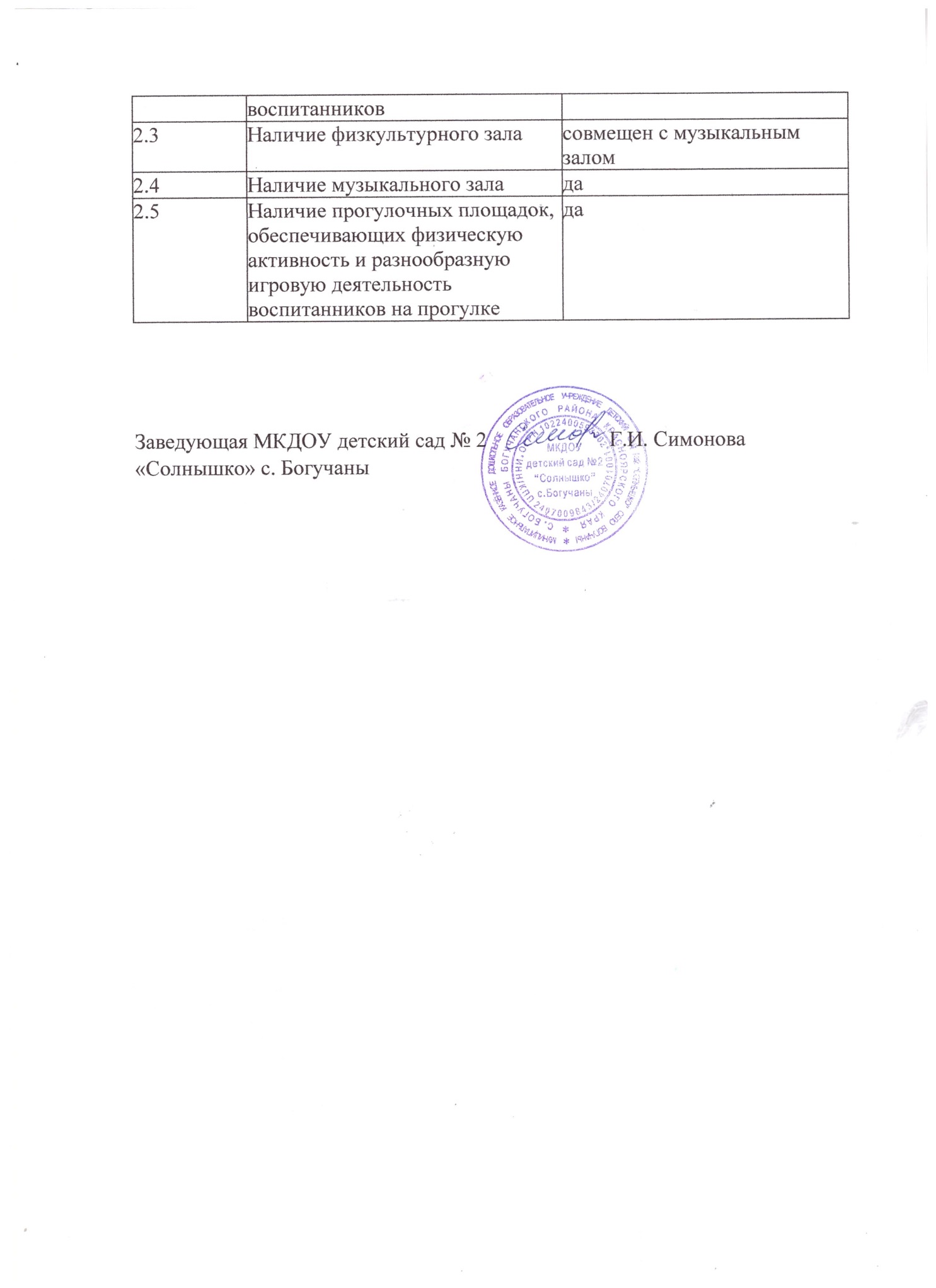 Заведующая МКДОУ детский сад № 2                       Г.И. Симонова    «Солнышко» с. БогучаныПолное наименование учрежденияМуниципальное казенное дошкольное образовательное учреждение детский сад № 2 «Солнышко» с. БогучаныСокращенное наименованиеМКДОУ детский сад № 2 «Солнышко» с. БогучаныАдрес, телефон, электронный адрес, сайт663430, Красноярский край, с. Богучаны,                               ул. Автодорожная 16 «А» тел. 8(39162) 28 188                        e-mail: detsadik.sol@yandex.ruсайт: http://ds2-solnishko.gbu.su/ФИО руководителя образовательного учреждения, его место нахождения, справочный телефон, адрес электронной почтыГалина Ивановна Симонова                                Красноярский край, с. Богучаны,   ул. Автодорожная 16 «А» тел. 8(39162) 28188                                                                                 e-mail: detsadik.sol@yandex.ruУчредитель Муниципальное образование Богучанский район.         Полномочия учредителя от имени Муниципальное образование Богучанский район осуществляет администрация Богучанского района.Адрес администрации:                                                   663430, Красноярский край, Богучанский район, с. Богучаны, ул. Октябрьская, 72                                  Телефон: (39-162) 2-23-91                                                           Сайт: www.boguchansky-raion.ruУчреждение находится в ведении Управления образования администрации Богучанского района, осуществляющего бюджетные полномочия главного распорядителя бюджетных средств.Адрес Управления образования администрации Богучанского района                                                            663430, Красноярский край, с. Богучаны,                         пер. Толстого д. 15Телефоны  	(39162) 2-26-86, 2-24-91Сайт: www.boguo.ruГосударственный статусТип – дошкольное образовательное учреждениеГосударственный статусУчреждение является юридическим лицом, имеет самостоятельный баланс, обособленное имущество, лицевые счета, бланки, штампы,  круглую печать со своим наименованием.ЛицензияОт 24 октября 2016 года. Серия 24 ЛО1 регистрационный номер 0002194 УставУтвержден Постановлением администрации Богучанского района от 19.01.2016г. № 38-пИсторическая справка и дата и год рождения ДОУОткрыто   10 мая 1977 годаУровень образованияДошкольное образованиеФорма обученияОчнаяЯзык обученияРусскийСрок нормативного обучения5 летРежим работыПятидневная рабочая неделя, с выходными днями в субботу и воскресенье, режимом пребывания воспитанников в МКДОУ – 10,5  часов, с 7.30 до 18 часовЦель деятельности ДОУ -создание условий развития ребенка, открывающих возможности для его позитивной социализации, его личностного развития, развития инициативы и творческих способностей на основе сотрудничества со взрослыми и сверстниками и соответствующим возрасту видам деятельности.развитие познавательной активности, любознательности, воспитание у детей доброжелательного, бережного, заботливого отношения к миру, понимания детьми жизненных потребностей всего живого, эмоциональных и физических состояний людей, способности к сопереживанию и проявлению активного, действенного участия к близким, сверстникам и другим людям, а также к животным и растениям;воспитание гражданственности  трудолюбия, уважения к правам и свободам человека, любви к окружающей природе, Родине, семье;создание условий, гарантирующих охрану и укрепление физического и психического здоровья воспитанников, помощь в освоении гигиенической культуры, приобщение к здоровому образу жизни.-обеспечение психолого-педагогической поддержки семьи и повышение компетентности родителей (законных представителей) в вопросах развития и образования, охраны и укрепления здоровья детей;Приоритетные направлениянетОбразовательная областьУровень развития детейГруппаГруппаГруппаГруппаГруппаГруппаГруппаГруппаГруппаГруппаОбразовательная областьУровень развития детейI младшаягруппа(%)I младшаягруппа(%)II младшаягруппа(%)II младшаягруппа(%)Средняя группа(%)Средняя группа(%)Старшаягруппа(%)Старшаягруппа(%)Подготов.к школе группа(%)Подготов.к школе группа(%)Образовательная областьУровень развития детей09.2009.2009.2009.2009.20Физическое развитиеНорма 11609075Физическое развитиеН.норм42   35520Физическое развитиеНизкий 47555Социально-коммуникативное развитиеНорма 5654570Социально-коммуникативное развитиеН.норм.11324530Социально-коммуникативное развитиеНизкий 84310-Познавательное развитиеНорма11455530Познавательное развитиеН.норм.5453565Познавательное развитиеНизкий 841010   5Художественно-эстетическое развитиеНорма-5075    45Художественно-эстетическое развитиеН.норм.10402050Художественно-эстетическое развитиеНизкий 90105    5Речевое развитиеНорма11454025Речевое развитиеН.норм.26455070Речевое развитиеНизкий 6310   10   5№ п/пФамилия, имя, отчествоДата рожденияОбразованиеСпециальностькатегорияКурсы повышенияквалификацииКурсы повышенияквалификацииКурсы повышенияквалификации1Якунина Вера Владимировна11.03.1965Красноярское педагогическое училище №2 воспитательСоответствует занимаемой должности Приказ № 18 от 01.11.2016 гСанкт- ПетербургТема «Образование детейс ограниченнымивозможностями здоровья вусловиях реализации ФГОС(инклюзивное образование) 72 ч28 апреля 2018 гСанкт- ПетербургТема «Образование детейс ограниченнымивозможностями здоровья вусловиях реализации ФГОС(инклюзивное образование) 72 ч28 апреля 2018 гСанкт- ПетербургТема «Образование детейс ограниченнымивозможностями здоровья вусловиях реализации ФГОС(инклюзивное образование) 72 ч28 апреля 2018 г2Скурихина Валентина Леонидовна14.05.1961Канский технологический техникум 1980 гТехнологПервая Приказ Мои н Красноярского края № 177-11-03 от 26.04.2017 гКурсы повышенияквалификацииДеятельность психолого- медико –педагогических консилиумов в современных образовательных условиях с 15.03.2017 по 27.03.2017 72 часаОрганизация работы с детьми инвалидами и детьми с ОВЗ в условиях реализации ФГОС январь 2018 гКурсы повышенияквалификацииДеятельность психолого- медико –педагогических консилиумов в современных образовательных условиях с 15.03.2017 по 27.03.2017 72 часаОрганизация работы с детьми инвалидами и детьми с ОВЗ в условиях реализации ФГОС январь 2018 гКурсы повышенияквалификацииДеятельность психолого- медико –педагогических консилиумов в современных образовательных условиях с 15.03.2017 по 27.03.2017 72 часаОрганизация работы с детьми инвалидами и детьми с ОВЗ в условиях реализации ФГОС январь 2018 г2Скурихина Валентина Леонидовна14.05.1961ККИПК и ППРОСентябрь воспитательПервая Приказ Мои н Красноярского края № 177-11-03 от 26.04.2017 гКурсы повышенияквалификацииДеятельность психолого- медико –педагогических консилиумов в современных образовательных условиях с 15.03.2017 по 27.03.2017 72 часаОрганизация работы с детьми инвалидами и детьми с ОВЗ в условиях реализации ФГОС январь 2018 гКурсы повышенияквалификацииДеятельность психолого- медико –педагогических консилиумов в современных образовательных условиях с 15.03.2017 по 27.03.2017 72 часаОрганизация работы с детьми инвалидами и детьми с ОВЗ в условиях реализации ФГОС январь 2018 гКурсы повышенияквалификацииДеятельность психолого- медико –педагогических консилиумов в современных образовательных условиях с 15.03.2017 по 27.03.2017 72 часаОрганизация работы с детьми инвалидами и детьми с ОВЗ в условиях реализации ФГОС январь 2018 г3Юрко Лиля Рангольдовна21.09.1971Богучанский учебный центр2001 гБухгалтерэкономистПервая квалификационная категория Приказ № № 694-11-05 от 12.12.2019 г Санкт- Петербург Тема «Образование детей с ограниченными возможностями здоровья в условиях реализации ФГОС( инклюзивное образование) 72 ч 28 апреля 2018 г            Красноярск  «Система сопровождения ребенка с ОВЗ в общеразвивающем детском саду» с с21 января 2019 по 05 февраля 2019. 1083Юрко Лиля Рангольдовна21.09.1971Московская современная гуманитарная академия 2013 БухгалтерэкономистПервая квалификационная категория Приказ № № 694-11-05 от 12.12.2019 г Санкт- Петербург Тема «Образование детей с ограниченными возможностями здоровья в условиях реализации ФГОС( инклюзивное образование) 72 ч 28 апреля 2018 г            Красноярск  «Система сопровождения ребенка с ОВЗ в общеразвивающем детском саду» с с21 января 2019 по 05 февраля 2019. 1083Юрко Лиля Рангольдовна21.09.1971 ККИПК и ППРОСентябрь 2013 гвоспитательПервая квалификационная категория Приказ № № 694-11-05 от 12.12.2019 г Санкт- Петербург Тема «Образование детей с ограниченными возможностями здоровья в условиях реализации ФГОС( инклюзивное образование) 72 ч 28 апреля 2018 г            Красноярск  «Система сопровождения ребенка с ОВЗ в общеразвивающем детском саду» с с21 января 2019 по 05 февраля 2019. 1084Богданова Лилия Анатольевна17.05.1977 гДивногорский техникум лесного хозяйстваККИПКППРО 2008 гТехнологвоспитательПервая квалификационная категория Приказ 3 786-11-05 от 18.12.2018 гСанкт- Петербург Тема « Образование детей с ограниченными возможностями здоровья в условиях реализации ФГОС( инклюзивное образование) 72 ч 28 апреля 2018 г            Красноярск  «Система сопровождения ребенка с ОВЗ в общеразвивающем детском саду» с с21 января 2019 по 05 февраля 2019. 1085Ивашова Галина Тимофеевна03.07.1953Красноярское педагогическое училище №2 1972 гвоспитательПервая квалификационная категорияПриказ № 239-11-05 от 23.04.2018 гСанкт- ПетербургТема «Образование детейс ограниченнымивозможностями здоровья вусловиях реализации ФГОС(инклюзивное образование) 72 ч28 апреля 2018 гСанкт- ПетербургТема «Образование детейс ограниченнымивозможностями здоровья вусловиях реализации ФГОС(инклюзивное образование) 72 ч28 апреля 2018 г6Соколова Юлия Владимировна15.02.1981 гКрасноярский педагогический колледж № 2воспитательСоответствует занимаемой должности Приказ № 18  от 01.11.2016 гСанкт- ПетербургТема «Образование детейс ограниченнымивозможностями здоровья вусловиях реализации ФГОС(инклюзивное образование) 72 ч28 апреля 2018 гСанкт- ПетербургТема «Образование детейс ограниченнымивозможностями здоровья вусловиях реализации ФГОС(инклюзивное образование) 72 ч28 апреля 2018 г7Кольцова Ольга Павловна18.02.1978Красноярский педагогический колледж № 2 27 мая 2009 гвоспитатель дошкольных учреждений для детей с недостатками речевого развитияпервая квалификационная категорияПриказ № 239-11-05 от 23.04.2018 гКурсы повышенияквалификацииДеятельность психолого- медико –педагогических консилиумов в современных образовательных условиях с 15.03.2017 по 27.03.2017 72 часаОрганизация работы с детьми инвалидами и детьми с ОВЗ в условиях реализации ФГОС январь 2018 гКурсы повышенияквалификацииДеятельность психолого- медико –педагогических консилиумов в современных образовательных условиях с 15.03.2017 по 27.03.2017 72 часаОрганизация работы с детьми инвалидами и детьми с ОВЗ в условиях реализации ФГОС январь 2018 гКурсы повышенияквалификацииДеятельность психолого- медико –педагогических консилиумов в современных образовательных условиях с 15.03.2017 по 27.03.2017 72 часаОрганизация работы с детьми инвалидами и детьми с ОВЗ в условиях реализации ФГОС январь 2018 г 8Безруких Ирина Николаевна03.11.1980 гКрасноярский педагогический институт2003 гУчитель географииПервая квалификационная категория  № 664-11-05 от 26.11.2019 г    Красноярск «Деятельность психолого- медико–педагогических консилиумов всовременных образовательных условиях с15.03.2017 по27.03.2017 72 часа.Обучается на  КПК Красноярск «Деятельность психолого- медико–педагогических консилиумов всовременных образовательных условиях с15.03.2017 по27.03.2017 72 часа.Обучается на  КПК Красноярск «Деятельность психолого- медико–педагогических консилиумов всовременных образовательных условиях с15.03.2017 по27.03.2017 72 часа.Обучается на  КПККГПУ им. Астафьева  2012ЛогопедияПервая квалификационная категория  № 664-11-05 от 26.11.2019 г    Красноярск «Деятельность психолого- медико–педагогических консилиумов всовременных образовательных условиях с15.03.2017 по27.03.2017 72 часа.Обучается на  КПК Красноярск «Деятельность психолого- медико–педагогических консилиумов всовременных образовательных условиях с15.03.2017 по27.03.2017 72 часа.Обучается на  КПК Красноярск «Деятельность психолого- медико–педагогических консилиумов всовременных образовательных условиях с15.03.2017 по27.03.2017 72 часа.Обучается на  КПК9Базина Ольга Владимировна24 .05.1974г Богучанский учебный центр Курсы бухгалтеровбухгалтерСоответствует занимаемой должностиПриказ № 18 от 01.11.2016 гСанкт- ПетербургТема «Образование детейс ограниченнымивозможностями здоровья вусловиях реализации ФГОС( инклюзивное образование) 72 ч 28 апреля 2018 г            Санкт- ПетербургТема «Образование детейс ограниченнымивозможностями здоровья вусловиях реализации ФГОС( инклюзивное образование) 72 ч 28 апреля 2018 г            Санкт- ПетербургТема «Образование детейс ограниченнымивозможностями здоровья вусловиях реализации ФГОС( инклюзивное образование) 72 ч 28 апреля 2018 г            9Базина Ольга Владимировна24 .05.1974гККИПК и ППРОСентябрь 2013 воспитательСоответствует занимаемой должностиПриказ № 18 от 01.11.2016 гСанкт- ПетербургТема «Образование детейс ограниченнымивозможностями здоровья вусловиях реализации ФГОС( инклюзивное образование) 72 ч 28 апреля 2018 г            Санкт- ПетербургТема «Образование детейс ограниченнымивозможностями здоровья вусловиях реализации ФГОС( инклюзивное образование) 72 ч 28 апреля 2018 г            Санкт- ПетербургТема «Образование детейс ограниченнымивозможностями здоровья вусловиях реализации ФГОС( инклюзивное образование) 72 ч 28 апреля 2018 г            9Базина Ольга Владимировна24 .05.1974гСанкт- ПетербургТема «Образование детейс ограниченнымивозможностями здоровья вусловиях реализации ФГОС( инклюзивное образование) 72 ч 28 апреля 2018 г            Санкт- ПетербургТема «Образование детейс ограниченнымивозможностями здоровья вусловиях реализации ФГОС( инклюзивное образование) 72 ч 28 апреля 2018 г            Санкт- ПетербургТема «Образование детейс ограниченнымивозможностями здоровья вусловиях реализации ФГОС( инклюзивное образование) 72 ч 28 апреля 2018 г            10Ивашова Татьяна Николаевна30.01.1977Красноярский педагогический колледж № 2  регистрационный номер 1293 от 29 мая 2009 годаВоспитатель детей дошкольного возраста, руководитель изобразительной деятельностиПерваяПриказ МОиН  Красноярский край № 4 -11-05 от 13.01.2017 гКрасноярск  «Система сопровождения ребенка с ОВЗ вобщеразвивающем детском саду» сс21 января 2019 по05 февраля 2019.108 ч.Красноярск  «Система сопровождения ребенка с ОВЗ вобщеразвивающем детском саду» сс21 января 2019 по05 февраля 2019.108 ч.Красноярск  «Система сопровождения ребенка с ОВЗ вобщеразвивающем детском саду» сс21 января 2019 по05 февраля 2019.108 ч.Красноярск  «Система сопровождения ребенка с ОВЗ вобщеразвивающем детском саду» сс21 января 2019 по05 февраля 2019.108 ч.11Семиган Кристина Викторовна04.10.1995Сибирский федеральный университет» г Красноярск 21 .06.2017 гпсихологияБакалаврнетКПК Липецк Тема«Психолого –педагогическая компетентность специалистов воспитательного процесса вучреждениях (отделениях) социальной помощи несовершеннолетним». С 06.11.2019г.по 28.11.2019 г.,144 ч.КПК Липецк Тема«Психолого –педагогическая компетентность специалистов воспитательного процесса вучреждениях (отделениях) социальной помощи несовершеннолетним». С 06.11.2019г.по 28.11.2019 г.,144 ч.КПК Липецк Тема«Психолого –педагогическая компетентность специалистов воспитательного процесса вучреждениях (отделениях) социальной помощи несовершеннолетним». С 06.11.2019г.по 28.11.2019 г.,144 ч.КПК Липецк Тема«Психолого –педагогическая компетентность специалистов воспитательного процесса вучреждениях (отделениях) социальной помощи несовершеннолетним». С 06.11.2019г.по 28.11.2019 г.,144 ч.№Название конкурсаОрганизаторУровеньУчастникиРезультат1Районный видео-конкурс чтецов посвященный 75-летию Победы Районный Дом культуры «Янтарь»районныйПолина АбловаСаша Мурашова Варя ТарасоваЕгор МельниковВова ИвашовТася КолесниковаРома ЧупринСаша СеменоваАлеша Ванин Диплом I степени2Районная выставка –ярмарка «Дары природы и труда -2020»Районный Дом культуры «Янтарь»районныйАртем Кольцов  Диплом II степени3Районный конкурс-фестиваль театральных коллективовРайонный Дом культуры «Янтарь»районныйПолина АбловаСаша Мурашова Варя ТарасоваЕгор МельниковВова ИвашовТася КолесниковаРома ЧупринСаша СеменоваАлеша ВанинДиплом I степени4Международный творческий конкурс поделок из природного материала «Чудеса осени»Международный центр проведения и разработки международныйНазаркин КонстантинДиплом III степени5Всероссийский  конкурс для детей и молодежи Творчество и интеллектВсероссийский образовательный портал Педагоги рроссииВсероссийскийИльюшенко Александра1 место6В международной дистанционной олимпиаде «ЭРУДИТ III»Всероссийский(дистанционно)Шиман МаркДиплом 1 степени7Вокальный конкурс «Песни родного края»УОРайонныйКучерявенко МаксимГригорьева КираРукосуева ЛенаСоловьева ЮлияБушменко Лиза2 место8Творческий конкурс «Новогодняя сказка»ЦДОРайонныйИвашов Владимир3 место9Всероссийская интеллектуальная викторинаВсероссийский центр гражданских и молодежных инициатив «Идея»Всероссийский (дистанционно)Ковач Вика2 место10Всероссийский конкурс. Посвященный памяти павших на полях сражений во всех войнах «Журавлями белыми пролетают в небе..»Всероссийский центр гражданских и молодежных инициатив «Идея»Всероссийский (дистанционно)Григорьева КираГлухих ВикторияДиплом 1 степениДиплом 1 степениДатаУровень МОФ.И.О. выступающего педагогаТема18.02.20Районный  Фестиваль Педагогических практикИвашова Г.Т.Ивашова Т.Н.«Социо-игровой подход в работе с детьми дошкольного возраста»27.03.20Педсовет ДОУ«Личностно-ориентированный подход в работе с детьми дошкольного возраста»Семиган К.В.Позиция взрослого в общении с детьми дошкольного возраста25.11.20Педсовет ДОУ «Формы и методы работы  с детьми в воспитательно –образовательном процессе»Ст.воспитатель Ивашова Т.Н.Базина О.ВКольцова О.П.Скурихина В.Л.Богданова Л.А.Особенности организации работы с детьми в каждой возрастной группеN п/п Показатели Единица измерения 1.Образовательная деятельностьОбразовательная деятельность1.1 Общая численность воспитанников, осваивающих образовательную программу дошкольного образования, в том числе:  102    человек 1.1.1 В режиме полного дня (8-12 часов)   102 человек 1.1.2 В режиме кратковременного пребывания (3-5 часов)  0человек 1.1.3 В семейной дошкольной группе  0человек 1.1.4 В форме семейного образования с психолого-педагогическим сопровождением на базе дошкольной образовательной организации  0человек 1.2 Общая численность воспитанников в возрасте до 3 лет   16  человек 1.3 Общая численность воспитанников в возрасте от 3 до 8 лет  86  человек 1.4 Численность/удельный вес численности воспитанников в общей численности воспитанников, получающих услуги присмотра и ухода:   человек  0 %1.4.1 В режиме полного дня (8-12 часов)    102 человек  100/%1.4.2 В режиме продленного дня (12-14 часов)  0 человек 0/% 1.4.3 В режиме круглосуточного пребывания  0человек/ 0% 1.5 Численность/удельный вес численности воспитанников с ограниченными возможностями здоровья в общей численности воспитанников, получающих услуги:   2 человека/00,1%1.5.1 По коррекции недостатков в физическом и (или) психическом развитии  1 человека/00,1% 1.5.2 По освоению образовательной программы дошкольного образования  101 человек 98% 1.5.3 По присмотру и уходу  0 человек 0% 1.6 Средний показатель пропущенных дней при посещении дошкольной образовательной организации по болезни на одного воспитанника   10 дней 1.7 Общая численность педагогических работников, в том числе:    12человек  100 %1.7.1 Численность/удельный вес численности педагогических работников, имеющих высшее образование  2человека /17% 1.7.2 Численность/удельный вес численности педагогических работников, имеющих высшее образование педагогической направленности (профиля)  1человек/8,3% 1.7.3 Численность/удельный вес численности педагогических работников, имеющих среднее профессиональное образование  10человек/83% 1.7.4 Численность/удельный вес численности педагогических работников, имеющих среднее профессиональное образование педагогической направленности (профиля)  10человек/83% 1.8 Численность/удельный вес численности педагогических работников, которым по результатам аттестации присвоена квалификационная категория, в общей численности педагогических работников, в том числе: человек/% 1.8.1 Высшая  0 человек/% 1.8.2 Первая  7 человек/58% 1.9 Численность/удельный вес численности педагогических работников в общей численности педагогических работников, педагогический стаж работы которых составляет: человек/% 1.9.1 До 5 лет  1 человека/ 8% 1.9.2 Свыше 30 лет  1 человек  8%1.10 Численность/удельный вес численности педагогических работников в общей численности педагогических работников в возрасте до 30 лет 1 человек. 8 %1.11 Численность/удельный вес численности педагогических работников в общей численности педагогических работников в возрасте от 55 лет  3 человека/  25% 1.12 Численность/удельный вес численности педагогических и административно-хозяйственных работников, прошедших за последние 5 лет повышение квалификации/профессиональную переподготовку по профилю педагогической деятельности или иной осуществляемой в образовательной организации деятельности, в общей численности педагогических и административно-хозяйственных работников  12 человека/ 100% 1.13 Численность/удельный вес численности педагогических и административно-хозяйственных работников, прошедших повышение квалификации по применению в образовательном процессе федеральных государственных образовательных стандартов в общей численности педагогических и административно-хозяйственных работников 10 человек/83% 1.14 Соотношение "педагогический работник/воспитанник" в дошкольной образовательной организации  12человек/ 110 человек 1.15 Наличие в образовательной организации следующих педагогических работников: 1.15.1 Музыкального руководителя да/ 1.15.2 Инструктора по физической культуре нет1.15.3 Учителя-логопеда да/1.15.4 Логопеда нет1.15.5 Учителя-дефектолога да/1.15.6 Педагога-психолога  нет2. Инфраструктура Инфраструктура 2.1 Общая площадь помещений, в которых осуществляется образовательная деятельность, в расчете на одного воспитанника  2,2 м.кв2.2 Площадь помещений для организации дополнительных видов деятельности воспитанников   0 кв.м 